21.10.20Уважаемые студенты группы ИС11. Сегодня на уроке вам нужно будет решить задачи на тему прошлого занятия: «Силы в механике». На проверку отправляем решенные задачи (их всего семь)Отчет о выполненной работе отправьте по электронной почте на yun707@yandex.ru. При отправлении выполненного задания укажите ФАМИЛИЮ И ГРУППУ, в Теме НАИМЕНОВАНИЕ ДИСЦИПЛИНЫ и НАЗВАНИЕ ВЫПОЛНЕННОЙ РАБОТЫ Решение задач:Повторите формулы по теме «Силы в механике» (см таблицу прошлого урока)Внимательно прочитайте и запишите условие задачи. Обратите внимание на перевод величин. Вычисление выполните сами.1. Какие силы надо приложить к концам проволоки, жесткость которой 100 кН/м, чтобы растянуть ее на 1 мм? 2. Две пружины разной длины, скрепленные одними  концами, растягивают за свободные концы руками. Пружина жесткостью 100 Н/м удлинилась на 5 см. Какова жесткость второй пружины, если ее удлинение равно 1 см?3. Космическая ракета при старте с поверхности Земли движется вертикально с ускорением 20 м/с2. Найти вес  летчика-космонавта массой 80 кг в кабине при старте ракеты.4. Определить вес мальчика массой 40 кг в положениях А и В, если R1= 20 м, V1 = 10 м/с, R2 = 10 м, V2 = 5 м/с. 5. Упряжка собак при движении саней по снегу может действовать с максимальной силой 0,5 кН. Какой массы сани с грузом может перемещать упряжка, если коэффициент  трения равен 0,1? 6. На соревнованиях лошадей тяжелоупряжных пород  одна из них перевезла груз массой 23 т. Найти коэффициент  сопротивления, если сила тяги лошади 2,3 кН. (Эту задачу оформите и решите самостоятельно, см задачу №5)7. На наклонной плоскости длиной 5 м и высотой 3 м находится груз массой 50 кг. Какую силу, направленную  вдоль плоскости, надо приложить, чтобы  этот груз тянуть вверх с ускорением 1 м/с2?  Коэффициент трения 0,2. ЖЕЛАЮ УСПЕХА!k = 100 кН/м = 100·103 Н/мx = 1 мм = 1·10-3 мF-?Решение:  = - , так как направлены противоположноF = Fупр = k · x = 100·103 Н/м · 1·10-3 м =k 1= 100 Н/мx1 = 5 см = 5·10-2 мx2 = 1 см = 1·10-2 мk 2 - ?Решение: F1 = F2k1 · x1= k2 · x2  k2 =  = 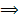  a = 20 м/с2g = 10 м/с2m = 80 кгP - ?Решение: Так как  , то P = m (g + a) = R1= 20 мV1 = 10 м/сR2 = 10 мV2 = 5 м/сm = 40 кгP1 - ? P2 - ?Решение:Сначала определим центростремительное ускорения в точках А и Ва1 =  = а2 =  = В точке А   , поэтому P1 = m (g + a1) =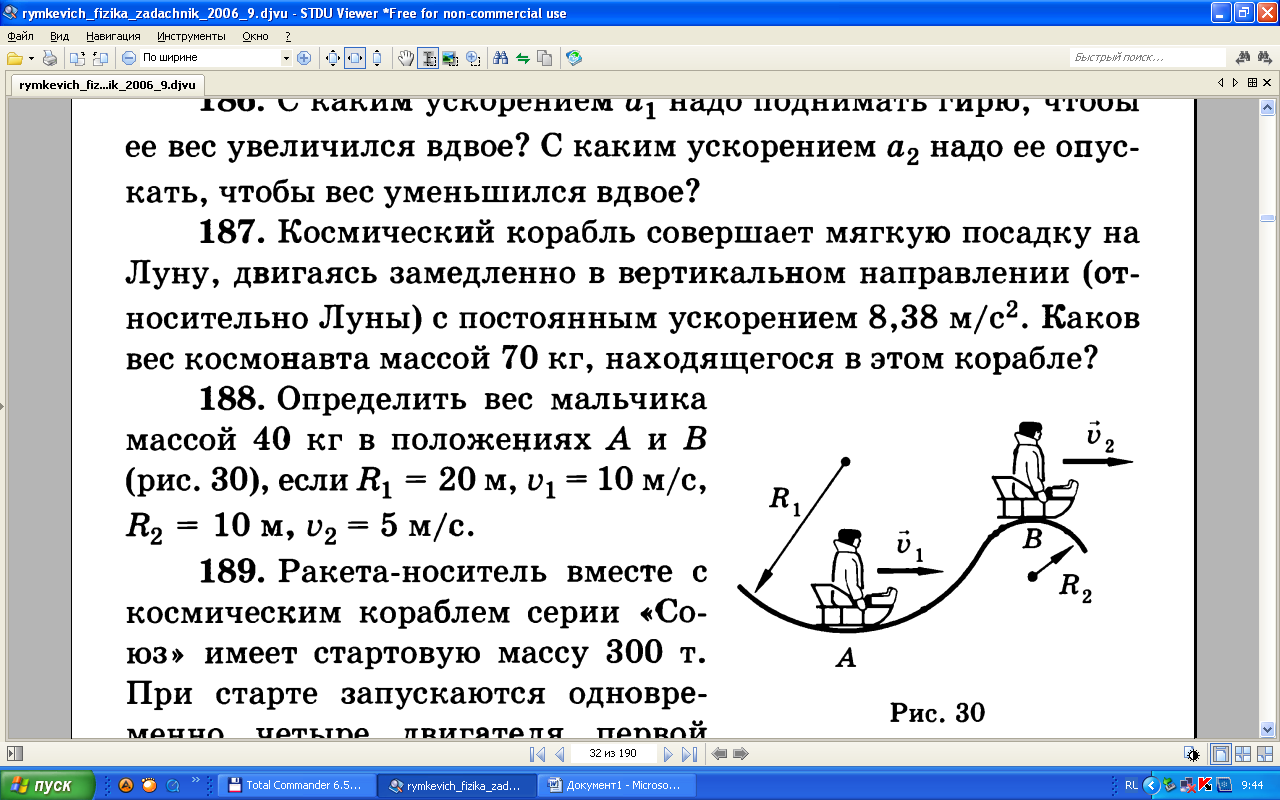 В точке В   , поэтому P2 = m (g – a2) =F = 0,5 кН = 500 Нµ = 0,1m - ?Решение:                         = -      = - N = F = Fтр = µN = µ  m =  = h = 3 мl = 5 мm = 50 кгa = 1 м/с2g = 10 м/с2µ = 0,2F-?Решение: Выполняем рисунок: указываем все силы, действующие на тело,  и выбираем оси координат                              y                                   x                   l                                                      h          α                                  Записываем II закон Ньютона в векторной форме: =  +  +  +     Находим  проекции сил на координатные оси:x:    ma = F - Fтр –  sinα  F = ma+ Fтр +  sinαу:    0 = - cosα + N  N = cosαFтр = µN = µcosαПоэтому F = ma+ µcosα +  sinα = 